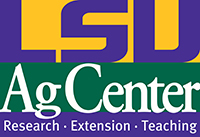 LSU - SPESS104 M.B. Sturgis HallBaton Rouge, LA 70803-2110(225) 578-21102019-2020 LAES SMALL GRAIN PERFORMANCE TRIALS   July 18, 2019Dear Seedsman/Breeder:Applications are now being accepted for the LAES wheat and oat performance trials.  Information on the trials is provided below.  Results from 2019 trials have been posted on my Wheat Variety Testing website at:  http://wheat.lsu.edu/index.shtmlThe protocol and entry forms for 2020 are also posted. Changes for 2020:  We will expand the variety trials at Baton Rouge and Winnsboro, and possibly a third location to include a high management trial (HMT).  The HMT will likely include a fungicide application at average flag leaf and a FHB fungicide application at average heading.  The HMT may also include extra nitrogen. The variety trial at these locations will include six replications, 3 conventional and 3 HMT.  We will also plant headrows of all entries in a misted Fusarium Headblight nursery at two locations.  The Research Summary and forms should be posted in the very near future on the official LSU AgCenter website at: http://www.lsuagcenter.com/en/crops_livestock/crops/varietytrial/ .   You can also email Steve to receive either pdf or Excel versions of these files.If you have any questions, please call, email, or write the coordinator:Dr. Stephen A. HarrisonLSU – SPESS (School of Plant, Environmental & Soil Sciences)104 MB Sturgis HallBaton Rouge, LA  70803-2110sharrison@agctr.lsu.edu		225-578-1308, cell: 224-281-9446Protocol for 2020:  Entry fees remain the same.I require 8 pounds of wheat seed for experimental and I prefer 20 pounds for released varieties.The wheat variety trial will be divided into two maturity groups in north Louisiana: Early-heading entries (~7 days earlier than test mean) and normal to late heading entries.  A set of three medium heading date entries will be grown with both groups to permit cross-comparison.  This should allow better evaluation of the potential early lines and permit more timely harvest of both groups.All new entries will be grown in the normal/late trial in north Louisiana.  New entries will be grown in a maturity screening yield trial at Baton Rouge for the  first year and will not be entered in the south Louisiana standard variety trial the first year unless there is previous testing in Baton Rouge (other regional  trials and breeders nurseries) to indicate they are adapted to south Louisiana. A wheat screening nursery will be established at Baton Rouge and Winnsboro to permit breeders / companies to test breeding lines for adaptation to Louisiana and determine whether to enter them in statewide trials the following year.  These tests will be two rep yield trials at each location and limited to 10 entries per company, and will carry a fee of $120 per entry.All entries will be evaluated in misted and inoculated FHB nurseries.Test Locations and Fees:The North Louisiana normal/late and early wheat performance trials will be conducted at the following seven yield locations (9 trials) for a fee of $700.   1) Dean Lee Research Station, Alexandria; 2) Red River Research Station, Bossier City (Shreveport); 3) Northeast Research Station, St. Joseph; and 4) Macon Ridge Branch of Northeast Research Station, Winnsboro.  The South Louisiana wheat performance trial will be conducted at:  5) Rice Research Station, Crowley, LA; 6) Iberia Research Station, Jeanerette, LA; and 7) Central Stations, Baton Rouge, LA.  There will be a high management trial at Baton Rouge and Winnsboro.The wheat screening nursery will be two reps at Baton Rouge and Winnsboro with a fee of $120.The Oat Performance Trials ($200) will be conducted at four locations 1), 2), 3), and 7) with three reps at each location.Experimental Procedures:	A randomized complete block design with four (wheat) or three (oat) replications will be used at each location of the statewide wheat performance trial except for the locations with a High Management Trial split.  At the HMT locations there will be three reps under each management level.  All plots will be seeded at recommended rates (by weight) and dates.  Fertilizer will be applied as appropriate for the soil fertility level and type.  Herbicides and pesticides will be used as necessary.  Fungicides will not be used.  A complete copy of the LSU AgCenter wheat performance trial protocol is posted on the wheat breeding website and available by email available upon request.  Yield, test weight, lodging, heading or maturity date, disease incidence, and other pertinent data will be recorded.Seed Requirements:A minimum of 8 (prefer 20) pounds of high quality seed is required for each wheat performance trial entry,  1.5 pounds (600 grams) for the Wheat Screening Nursery,  and 3 pounds for the oat performance trials.  Eight pounds gives me enough seed to re-package one variety trial location but does not allow enough seed for extra trials.  Twenty pounds gives me extra seed for re-packaging and additional trials such as Hessian Fly, Fusarium, and metribuzin trials we have conducted in the past.  It is the responsibility of the submitting agency to ensure that seed purity and quality are acceptable.Contact Information for Test Locations: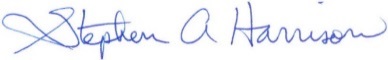 Stephen A. HarrisonSmall Grain Variety Trial Coordinator2019 - 2020  LSU AgCenter
Small Grain Performance Trial Entry FormThe entry forms should be signed and postmarked by September 10, 2019.   All seed should be received by September 20.  Seed that arrive with freight due will not be accepted.  Remission of Fees:  Do not send a check with the seed.  You will receive a bill after the trials have been planted.  Payment of fees is due within two weeks of receipt of the bill, sometime in January.  A check should be made to the LSU AgCenter and mailed to the coordinator.  The commodity (small grain testing) should be indicated on the check.Organization: Address:Address:Representative: Signature / DatePhone: 	Fax: EMAIL Addresses:PLEASE RETURN THIS FORM BY SEPTEMBER 10 TO:Dr. Stephen A. HarrisonSPESS- 	104 M. B. Sturgis Hall	Louisiana State University	Baton Rouge, LA  70803-2110	Phone: (225) 578-1308	Cell:  (225) 281-9446	FAX: (225) 578-1403 	Email: sharrison@agcenter.lsu.edu	SEED SHOULD BE RECEIVED BY SEPTEMBER 20		Please notify me if this is a problem.  Wheat Variety Trials:	8 lbs; 20 lbs preferredOat variety Trials: 	3 lbs minimum; 5 lbs preferredWheat Screening Nursery	1.5 lbs (600 grams)2019-20 LSU AgCenter Wheat and Oat Variety Trial Entry FormPersonLocationNotesPhoneFAXEMAIL- all are @agcenter.lsu.eduTodd SpiveyBoyd PadgettAlexandriaSoybean SpecialistPlant Pathologist(318)435-2157TSpiveyBpadgettSteve HarrisonKelly ArceneauxCoordinatorResearch Associate(225)578-1308225-578-1403SharrisonKarceneauxBlair BuckleyBill WaltmanBossier City(318)741-7430318-741-7433BbuckleyWWaltmanDustin HarrellManoch KongchumDon GrothAgronomistAgronomistPlant Pathologist(337)788-7531337-388-7553DHarrellMKongchumDgrothGreg Williams  JeaneretteResearch Associate (337)276-5527337-276-9088GwilliamsRick MascagniSt. Joseph Agronomist(318)766-3769)318-766-4278HMascagniTrey PriceJohn StappWinnsboroPlant PathologistResearch Associate(318)435-2157PPriceJStappNo.Variety / LineVariety Designation on PVP or Patent Form if DifferentChemical Treatment on SeedReleased / ExptlPVP Or PATENT?Trial (WVT, WSN, OAT)New or Previous Entry123456789101112